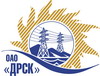 Открытое акционерное общество«Дальневосточная распределительная сетевая  компания»Протокол заседания закупочной комиссии по вскрытию поступивших конвертовг. БлаговещенскПРЕДМЕТ ЗАКУПКИ:Открытый запрос предложений на право заключения договора на поставку продукции:  «Зап. части к масляным выключателям к ВМГ» для нужд филиалов ОАО «ДРСК» «Амурские электрические сети», «Приморские электрические сети», «Электрические сети Еврейской автономной области» (Закупка № 469)Плановая стоимость: 1 714 000,00 рублей без НДС..
ПРИСУТСТВОВАЛИ:Три члена постоянно действующей Закупочной комиссии ОАО «ДРСК» 2 уровняВОПРОСЫ ЗАСЕДАНИЯ ЗАКУПОЧНОЙ КОМИССИИ:В адрес Организатора закупки поступило 9 (девять) заявок на участие в закупке, конверты с которыми были размещены в электронном виде Торговой площадке Системы B2B-ESV.Вскрытие конвертов было осуществлено в электронном сейфе Организатора закупки на Торговой площадке Системы B2B-ESV автоматически.Дата и время начала процедуры вскрытия конвертов с заявками на участие в закупке: 16:00 (время благовещенское) 27.03.2013 г.Место проведения процедуры вскрытия конвертов с заявками на участие в закупке: Торговая площадка Системы B2B-ESVВ конвертах обнаружены заявки следующих Участников закупки:РЕШИЛИ:Утвердить протокол заседания Конкурсной комиссии по вскрытию поступивших на конкурс конвертов.Ответственный секретарь Закупочной комиссии 2 уровня	Моторина О.А.Технический секретарь Закупочной комиссии 2 уровня	Курганов К.В.№ 215/МР28.03.2013№Наименование участника и его адресПредмет и общая цена заявки на участие в запросе предложений 1ООО "Энерготехсоюз" (620072, г. Екатеринбург, ул. Новгородцевой, 7-300.)Предложение: На условиях заказчика, подано 27.03.2013 в 15:51
Цена: 1 395 000,00 руб. (Цена без НДС)2ООО "УЭЗЧ" (620089, Россия, г. Екатеринбург, ул. Крестинского, 44, оф. 900)Предложение: На условиях заказчика, подано 27.03.2013 в 15:24
Цена: 1 400 000,00 руб. (Цена без НДС)3ООО "Энергозапчасть" (Российская Федерация, 620142, г. Екатеринбург, ул. Щорса, 7)Предложение: На условиях запроса предложений, подано 27.03.2013 в 13:07
Цена: 1 486 000,00 руб. (Цена без НДС)4ООО "УЭТМ-Монтаж" (Россия, 620017, г. Екатеринбург, ул. Фронтовых бригад, 27)Предложение: Поставка«Зап. части к масляным выключателям к ВМГ» для нужд филиалов ОАО «ДРСК» «Амурские электрические сети», «Приморские электрические сети», «Электрические сети Еврейской автономной области» на условиях конкурсной документации, подано 27.03.2013 в 12:25
Цена: 1 523 000,00 руб. (Цена без НДС)5ООО "Уралэлектроком" (620017, Россия, Свердловская область, г. Екатеринбург, ул. Старых большевиков, д. 2-а/1, оф. 507)Предложение: На условиях заказчика, с учётом транспортных расходов., подано 27.03.2013 в 10:37
Цена: 1 580 000,00 руб. (Цена без НДС)6ООО "Электроаппарат" (443009, Самарская область, г. Самара, пер. Ю Павлова, 8, 10 )Предложение: На условиях запроса предложения, подано 27.03.2013 в 09:45
Цена: 1 620 844,00 руб. (Цена без НДС)7ООО "Компания "ДСА-Урал" (Свердловская область, 620144, г. Екатеринбург, ул. Серова, 45, литер А)Предложение: На условиях лота., подано 27.03.2013 в 09:57
Цена: 1 653 551,00 руб. (Цена без НДС)8ООО "Политэкс Элект" (620135, г. Екатеринбург, ул. Красных Командиров, 32-196.)Предложение: На условиях Заказчика, подано 27.03.2013 в 09:59
Цена: 1 676 865,00 руб. (Цена без НДС)9ЗАО "Чебоксарский Электроаппарат" (428000 г. Чебоксары пр. И. Яковлева 3)Предложение: согласно лота, подано 27.03.2013 в 09:29
Цена: 1 714 000,00 руб. (Цена без НДС)